Муниципальное общеобразовательное учреждение«Средняя общеобразовательная школа №32 имени 177 истребительного авиационного московского полка»Г. о. Подольск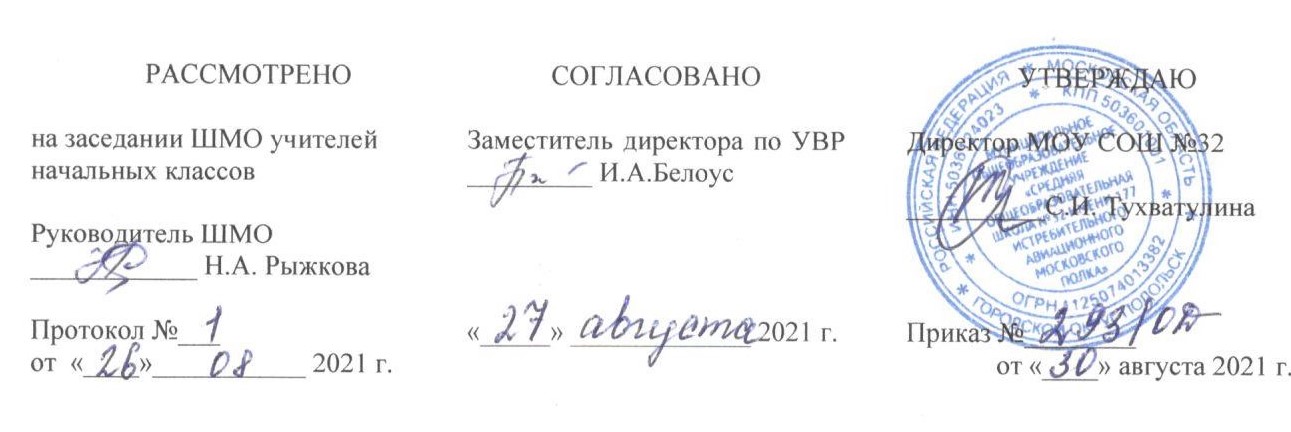 РАБОЧАЯ ПРОГРАММАПО ТЕХНОЛОГИИ(УМК «Перспектива»)2 А классУчебных недель:34Количество часов в неделю: 1Количество часов в год: 34                                                                                     Составитель:                                                                                                                                                                          учитель начальных классов                                                                                                          Белоус Ирина Алексеевна2021 – 2022 УЧЕБНЫЙ ГОДСодержаниеРабочая программа по учебному предмету «Технология» для 2 класса разработана в соответствии с ООП НОО МОУ СОШ №32, авторской программы «Технология. 1-4 классы» авторов Н.И Роговцева., С.В. Анащенкова «Технология. 2 класс». – М.: Просвещение, 2017. Реализация программы предполагает использование УМК«Перспектива».В соответствии с Образовательной программой школы, на изучение предмета«Технология» во 2 классе отведено 34 часа из расчета 1 час в неделю.Цели:приобретение личного опыта как основы обучения и познания;приобретение первоначального опыта практической преобразовательной деятельности на основе овладения технологическими знаниями, технико- технологическими умениями и проектной деятельностью;формирование позитивного эмоционально-ценностного отношения к труду и людям труда.Задачи:духовно-нравственное развитие обучающихся; освоение нравственно-этического и социально-исторического опыта человечества, отражённого в материальной культуре; развитие эмоционально-ценностного отношения к социальному миру и миру природы через формирование позитивного отношения к труду и людям труда; знакомство с современными профессиями;формирование идентичности гражданина России в поликультурном многонациональном обществе на основе знакомства с ремёслами народов России; развитие способности к равноправному сотрудничеству на основе уважения личности другого человека; воспитание толерантности к мнениям и позиции других;формирование целостной картины мира (образа мира) на основе познания мира через осмысление духовно-психологического содержания предметного мира и его единства с миром природы, на основе освоения трудовых умений и навыков, осмысления технологии процесса изготовления изделий в проектнойдеятельности;развитие познавательных мотивов, интересов, инициативности, любознательности на основе связи трудового и технологического образования с жизненным опытом и системой ценностей ребёнка, а также на основе мотивации успеха, готовности к действиям в новых условиях и нестандартных ситуациях;формирование на основе овладения культурой проектной деятельности:внутреннего плана деятельности, включающего целеполагание, планирование (умения составлять план действий и применять его для решения учебных задач), прогнозирование (предсказание будущего результата при различных условиях выполнения действия), контроль, коррекцию и оценку;умений переносить усвоенные в проектной деятельности теоретические знания о технологическом процессе в практику изготовления изделий ручного труда, использовать технологические знания при изучении предмета «Окружающий мир» и других школьных дисциплин;коммуникативных умений в процессе реализации проектной деятельности (умения выслушивать и принимать разные точки зрения и мнения, сравнивая их со своей, распределять обязанности, приходить к единому решению в процессе обсуждения, т. е. договариваться, аргументировать свою точку зрения, убеждать в правильности выбранного способа и т. д.);первоначальных конструкторско-технологических знаний и технико- технологических умений на основе обучения работе с технологической документацией (технологической картой), строгого соблюдения технологии изготовления изделий, освоения приёмов и способов работы с различными материалами и инструментами, неукоснительного соблюдения правил техники безопасности, работы с инструментами, организации рабочего места;первоначальных умений поиска необходимой информации в различных источниках, проверки, преобразования, хранения, передачи имеющейся информации, а также навыков использования компьютера;творческого потенциала личности в процессе изготовления изделий и реализации проектов.Планируемые результаты освоения учебного предмета «Технология» Личностные результатыУ обучающегося будут сформированы:положительное отношение к труду и профессиональной деятельности человека как создателя и хранителя этнокультурного наследия;ценностное	и	бережное	отношение	к	окружающему	миру	и	результату деятельности человека, и культурно историческому наследию;интерес к поисково-исследовательской деятельности, предлагаемой в заданиях учебника;представление	о	причинах	успеха	и	неуспеха	в	предметно	практической деятельности;основные критерии оценивания деятельности других учеников на основезаданных в учебнике критериев и ответов на вопросы рубрики «Вопросы юного технолога»;этические	нормы	(сотрудничества,	взаимопомощи,	ответственности)	при изготовлении изделия, работе в паре и выполнении проекта;потребность соблюдать правила безопасного использования инструментов и материалов для качественного выполнения изделия;представления о значении проектной деятельности;интерес к конструктивной деятельности;простейшие навыки самообслуживания (уход за одеждой, ремонт одежды).Обучающийся получит возможность для формирования:внутренней	позиции	на	уровне	положительного	отношения	к	трудовой деятельности;этических	норм	(долга)	на	основе   анализа	взаимодействия	учеников	при изготовлении изделия;осознания	ценности	коллективного	труда	в	процессе	создания	изделия	и реализации проекта;способности оценивать свою деятельность, определяя по заданным критериям её успешность или неуспешность;представления о себе как о гражданине России;бережного и уважительного отношения к культурно историческомунаследию страны и родного края;уважительного отношения к людям и результатам их трудовой деятельности;эстетических чувств (прекрасного и безобразного);потребности в творческой деятельности;учёта собственных интересов, склонностей и способностей.Метапредметные результатыРЕГУЛЯТИВНЫЕ УНИВЕРСАЛЬНЫЕ УЧЕБНЫЕ ДЕЙСТВИЯУ обучающегося будут сформированы умения:принимать и сохранять учебную задачу при выполнении изделия;дополнять слайдовый и/или текстовый план выполнения изделия, предложенный в учебнике, недостающими или промежуточными этапами под руководством учителя;изменять план выполнения работы при изменении конструкции или материалов;проводить рефлексию своих действий по выполнению изделия при помощи учителя;осуществлять действия по заданному правилу и собственному плану;контролировать свою деятельность при выполнении изделия на основе текстового плана;проводить оценку своих действий на основе заданных в учебнике критериев и рубрики «Вопросы юного технолога» и корректировать их.Обучающийся получит возможность для формирования умений:работать над проектом под руководством учителя и с помощью рубрики «Вопросы юного технолога»: ставить цель, составлять план, определяя задачи каждого этапа работы над изделием, распределять роли;проводить самооценку; обсуждать и изменять план работы в зависимости от условий;выделять познавательную задачу из практического задания;воспринимать оценку своей работы, данную учителем и товарищами, и вносить изменения в свои действия.ПОЗНАВАТЕЛЬНЫЕ УНИВЕРСАЛЬНЫЕ УЧЕБНЫЕ ДЕЙСТВИЯУ обучающегося будут сформированы умения:находить и выделять необходимую информацию из текстов и иллюстраций;высказывать рассуждения, обосновывать и доказывать свой выбор, пользуясь материалами учебника;проводить защиту проекта по заданному плану;использовать знаки, символы, схемы для заполнения технологической карты и при работе с материалами учебника;проводить анализ изделий и определять или дополнять последовательность их выполнения под руководством учителя;анализировать, сравнивать, классифицировать и обобщать реальные объекты и изделия;находить закономерности, устанавливать причинноследственные связи между реальными объектами и явлениями под руководством учителя.Обучающийся получит возможность для формирования умений:создавать небольшие устные сообщения, используя материалы учебника, собственные знания и опыт;выделять информацию из текстов и устных высказываний, переводить её в различные знаковосимволические системы, выделять учебные и познавательные задачи;проводить сравнение предметов, явлений и изделий по самостоятельно предложенным критериям;находить информацию по заданным основаниям в соответствии с собственными интересами и потребностями;читать тексты и работать с ними с целью использования информации в практической деятельности.КОММУНИКАТИВНЫЕ УНИВЕРСАЛЬНЫЕ УЧЕБНЫЕ ДЕЙСТВИЯУ обучающегося будут сформированы умения:слушать собеседника, допускать возможность существования другогосуждения, мнения;уметь договариваться и приходить к общему решению, учитывая мнение партнёра при работе в паре и над проектом;выполнять работу в паре: договариваться о правилах взаимодействия, общаться с партнёром в соответствии с определёнными правилами;формулировать высказывания, задавать вопросы, адекватные ситуации и учебной задаче;проявлять инициативу в ситуации общения.Обучающийся получит возможность для формирования умений:воспринимать аргументы, приводимые собеседником;соотносить мнение партнёра со своим, высказывать свою оценку;приводить аргументы за и против;учиться договариваться, учитывая интересы партнёра и свои;вести диалог на заданную тему;использовать средства общения для решения простейших коммуникативных задач.Предметные результатыОБЩЕКУЛЬТУРНЫЕ	И	ОБЩЕТРУДОВЫЕ	КОМПЕТЕНЦИИ.	ОСНОВЫ КУЛЬТУРЫ ТРУДАОбучающийся научится:воспринимать предметы материальной культуры как продукт творческой предметнопреобразующей деятельности человека — создателя и хранителя этнокультурного наследия (на примере традиционных народных ремёсел России) в различных сферах: на земле, в воздухе, на воде, в информационном пространстве;называть основные виды профессиональной (ремесленнической) деятельности человека: гончар, пекарь, корзинщик, плотник, резчик по дереву и др.;организовывать с помощью учителя рабочее место для работы:с материалами: бумагой, пластичными материалами, природными материалами (крупами, яичной скорлупой, желудями, скорлупой от орехов, каштанами, ракушками), тканью, нитками, фольгой;с инструментами и приспособлениями: ножницами, стекой, швейной иглой, шилом, челноком, пяльцами (вышивание), ножом (для разрезания), циркулем; соблюдать правила безопасной работы с инструментами при выполнении изделия; различать материалы и инструменты; определять необходимые материалы и инструменты в зависимости от вида работы;при	помощи	учителя	проводить	анализ	простейших	предметов	быта	по используемому материалу, назначению;объяснять значение понятия технологии как процесса изготовления изделия на основе эффективного использования различных материалов.Обучающийся получит возможность:определять в своей деятельности элементы профессиональной деятельности человека;называть традиционные для своего края народные промыслы и ремёсла;осмыслять значимость сохранения этнокультурного наследия России;познакомиться с видами декоративноприкладного искусства (хохломской росписью, городецкой росписью, дымковской игрушкой), их особенностями, историей возникновения и развития, способами создания.ТЕХНОЛОГИЯ РУЧНОЙ ОБРАБОТКИ МАТЕРИАЛОВ. ЭЛЕМЕНТЫ ГРАФИЧЕСКОЙ ГРАМОТЫОбучающийся научится:узнавать и называть основные материалы и их свойства (см. таблицу 1):экономно расходовать используемые материалы;выбирать материалы в соответствии с заданными критериями;выполнять простейшие эскизы и наброски;изготавливать простейшие изделия (плоские и объёмные) по слайдовому плану, эскизам;выполнять	разметку	материала	с	помощью	циркуля,	по	линейке,	через копировальную, калькированную бумагу, с помощью шаблонов, на глаз;выполнять разметку на ткани мягким карандашом, кусочком мыла или мела, при помощи шаблона на ткани;выполнять разметку симметричных деталей;оформлять изделия по собственному замыслу на основе предложенногообразца;узнавать, называть, выполнять и выбирать технологические приёмы ручной обработки материалов в зависимости от их свойств (см. таблицу 2):Таблица 2использовать инструменты, необходимые при вычерчивании, рисовании заготовок (карандаш, резинка, линейка, циркуль);чертить прямые линии по линейке по намеченным точкам;вычерчивать окружность при помощи циркуля по заданному радиусу;применять приёмы безопасной работы с инструментами и приспособлениями:использовать правила и способы работы с инструментами и приспособлениями: шилом, швейной иглой, булавками, напёрстком, ножницами, челноком, пяльцами (вышивание), ножом (разрезание), циркулем, гаечным и накидным ключами;использовать правила безопасной работы с материалами при работе с яичной скорлупой, металлизированной бумагой;осуществлять раскрой ножницами по криволинейному и прямолинейному контуру, разрыванием пальцами, ножом по фальцлинейке.Обучающийся получит возможность научиться:комбинировать различные технологии при выполнении одного изделия;изготавливать простейшие изделия (плоские и объёмные) по готовому образцу;комбинировать различные технологии при выполнении одного изделия;осмыслять возможности использования одной технологии для изготовления разных изделий;осмыслять значение инструментов и приспособлений в практической работе, быту и профессиональной деятельности;оформлять изделия по собственному замыслу;выбирать и заменять материалы и инструменты при выполнении изделий;подбирать наиболее подходящий материал для выполнения изделия.КОНСТРУИРОВАНИЕ И МОДЕЛИРОВАНИЕОбучающийся научится:выделять детали конструкции, называть их форму и определять способ соединения;анализировать конструкцию изделия по рисунку, фотографии, схеме и готовому образцу;изменять детали конструкции изделия для создания разных вариантов изделия;изготавливать конструкцию по слайдовому плану или заданным условиям.Обучающийся получит возможность научиться:изменять конструкцию изделия и способ соединения деталей;создавать собственную конструкцию изделия по заданному образцу.ПРАКТИКА РАБОТЫ НА КОМПЬЮТЕРЕОбучающийся научится:понимать информацию, представленную в учебнике в разных формах;воспринимать книгу как источник информации;наблюдать и соотносить разные информационные объекты в учебнике (текст, иллюстративный материал, текстовый план, слайдовый план) и делать простейшие выводы;выполнять простейшие преобразования информации (переводить текстовую информацию в табличную форму);заполнять технологическую карту по заданному образцу и/или под руководством учителя;осуществлять поиск информации в Интернете под руководством взрослого.Обучающийся получит возможность научиться:понимать значение использования компьютера для получения информации;осуществлять поиск информации на компьютере под наблюдением взрослого;соблюдать	правила	работы	на	компьютере и его использования, бережно относиться к технике;набирать и оформлять небольшие по объёму тексты;отбирать информацию по заданной теме на основе текста и иллюстраций учебника.ПРОЕКТНАЯ ДЕЯТЕЛЬНОСТЬОбучающийся научится:восстанавливать и/или составлять план последовательности выполнения изделия по заданному слайдовому и/или текстовомуплану;сравнивать последовательность выполнения различных изделий и находить общие закономерности в их изготовлении;выделять этапы проектной деятельности;определять задачи каждого этапа проектной деятельности под руководством учителя;распределять роли при выполнении изделия под руководством учителя;проводить оценку качества выполнения изделия по заданным критериям.Обучающийся получит возможность научиться:определять задачи каждого этапа проектной деятельности;ставить цели, самостоятельно распределять роли при выполнении изделия; проводить оценку качества выполнения изделия;развивать навыки работы в коллективе, умение работать в паре; применять на практике правила сотрудничества в коллективной деятельности.Содержание учебного предмета «Технология» Как работать с учебником (1 час)Знакомство с учебными пособиями, наблюдение, анализ структуры учебника и рабочей тетради, определение назначения каждого источника информации, освоение системы условных знаков, которые используются в этом комплекте.Земледелие. Посуда. Хлеб — всему голова (5 часов)Освоение технологии выращивания зелёного лука. Освоение способа наматывания ниток на шаблон, выполнение композиции «Корзина с цветами». Освоение техники«тесто-пластика», выполнение игрушки из теста.Народные промыслы (5 часов)Изучение хохломской росписи и её особенностей, освоение техники «папье-маше».Изучение городецкой росписи и её особенностей, выполнение изделий в технике«аппликация». Изучение дымковской росписи и её особенностей, выполнение изделий в технике «лепка» из пластилина. Изучение семёновской росписи и её особенностей, выполнение изделий в технике «аппликация» из ткани.Домашние животные и птицы. Проект «Деревенский двор». Новый год. (4 часа)Освоение техники «объёмная аппликация» с использованием пластилина, выполнение композиции «Деревня». Освоение способа изготовления аппликации из природных материалов и пластилина, выполнение изделий «Курочка из крупы»,«Попугай». Освоение техники «бумагопластика», выполнение подвижной конструкции «Лошадка» из бумаги. Освоение способа изготовления объёмных изделий на основе развёртки: выполнение проекта из бумаги «Деревенский двор».Строительство. Внутреннее убранство дома (5 часов)Освоение техники бумагопластика, выполнение изделия «Изба». Освоение способа создания мягкой игрушки из помпонов, выполнение изделия «Домовой». Освоение техники «лепка» из глины, выполнение изделия «Печь». Освоение способа плетения из бумаги, выполнение изделия «Коврик». Освоение способа изготовления объемных изделий на основе чертежа, выполнение изделия «Мебель».Народный костюм (3 часа)Освоение техники плетения в три пряди, плетение косы для композиции «Русская красавица». Освоение шва «через край», выполнение изделия «Кошелек». Освоение тамбурного шва, выполнение вышивки на салфетке «Вишенки».Человек и вода (4 часа)Освоение техники «изонить», выполнение композиции «Золотая рыбка». Освоение техники создания полуобъемной аппликации, выполнение аппликации «Русалка» проект «Аквариум».Человек и воздух (3 часа)Освоение техники выполнения изделий на основе развертки, выполнение макета мельницы. Освоение техники работы с металлизированной бумагой, выполнение модели флюгера. Изучения значения символа «птица» в культуре русского народа, выполнение сувенира «Птица счастья».Человек и информация (4 часа)Освоение способа изготовления книг из бумаги и картона, выполнение изделия«Книжка-ширма».Тематическое планированиеПроектная деятельностьМатериалПланируемые результатыБумага и картонопределять виды бумаги: копировальная, металлизированная, калькированная — и называть их свойства;называть особенности использования различныхвидов бумаги;называть практическое применение кальки, копировальной и металлизированной бумаги;выбирать необходимый вид материала, учитывая особенности выполнения изделия, и уметь объяснять свой выборТекстильные и волокнистые материалыопределять структуру и состав ткани под руководством учителя;определять под руководством учителя способ производства тканей (хлопковые и льняные ткани вырабатываются из волокон растительного происхождения; шерстяные ткани производятся из шерстяного волокна, получаемого из шерсти животных; искусственные ткани получают, используя химические вещества);использовать при выполнении изделий способысоединения (сваливание, вязание и ткачество) и обработки волокон натурального происхожденияПриродные материалыназывать свойства природных материалов;сравнивать природные материалы по цвету, форме, прочности;различать виды природных материалов: крупы (просо, гречка и т. д.), яичная скорлупа (цельная и раздробленная на части), жёлуди, скорлупа от орехов, каштаны, листики, ракушки;сравнивать природные материалы по их свойствам и способам использованияПластичные материалыназывать свойства пластилина: цвет, пластичность, состав (глина, воск, краски);сравнивать свойства (цвет, состав, пластичность) ивиды (тесто, пластилин, глина) пластичных материалов;называть виды изделий из глины;объяснять значение использованияпластичных материалов в жизни человека;определять под руководством учителя виды рельефа: барельеф, горельеф, контррельеф;сравнивать различные виды рельефа на практическом уровнеМатериалПланируемые результатыБумага и картонвыбирать приёмы и способы работы с бумагой при выполнении изделия: склеивание, отрезание, рисование, складывание, проглаживание гладилкой, вырезание, отрывание, обрывание по контуру;размечать детали при помощи шаблона, по линейке;соблюдать правила экономного расходования бумаги;составлять композиции по образцу, в соответствии с собственным замыслом, используя различныетехники (аппликация, рваная аппликация, мозаика, конструирование из различных материалов, моделирование, макетирование);выполнять изделия на основе техники оригами;изготавливать изделие из бумаги на основе сгибания и вырезания простейших фигур;использовать способ соединения бумажных изделий при помощи клея;использовать в практической работе разныевиды бумаги: журнальную, газетную, цветную, картон;выполнять раскрой деталей при помощи ножниц;использовать приёмы работы с калькой, копировальной и металлизированной бумагой;выполнять различные виды орнамента (геометрический, растительный, зооморфный, комбинированный);использовать новую технологию выполнения изделия на основе папьемашеТкани и ниткиотмерять длину нитки;определять под руководством учителя виды швов: стачные и украшающие, ручные и машинные;выполнять строчки стежков «через край» и тамбурный шов;использовать строчки стежков в декоративных работах для оформления изделий;выполнять разметку деталей изделия при помощи выкройки;выполнять раскрой деталей изделия при помощи ножниц;расходовать экономно ткань и нитки при выполненииизделия;использовать приёмы работы с нитками (наматывание); различать виды ниток, сравнивать их свойства (цвет, толщина);выбирать нитки в зависимости от выполняемых работ и назначения;использовать при выполнении изделий новые технологические приёмы: моделирование на основе выполнения аппликации из ткани народныхкостюмов; плетение в три нитки; конструирование игрушек на основе помпона по собственному замыслу;использовать в работе новую технологию выполнения изделия в технике «изонить»;использовать в качестве отделки изделия новые отделочные материалы: тесьму, блёсткиПриродные материалыприменять на практике различные приёмы работы с природными материалами: склеивание, соединение, деление на части;использовать при выполнении изделия различные природные материалы;выполнять сборку изделий из природныхматериалов при помощи клея и пластилина;осваивать технологию выполнения мозаики: изкрупы, из яичной скорлупы (кракле);создавать композиции на основе целой яичной скорлупы;оформлять изделия из природных материалов, используя технологии росписи и аппликацииПластичные материалыиспользовать приёмы деления пластилина спомощью стеки и нитки;использовать пластичные материалы в качестве материала для соединения деталей;выполнять рельефную аппликацию из пластилина;использовать конструктивный способ лепки: вылепливание сложной формы из нескольких частей и соединение их приёмом примазывания одной части к другой; приём лепки мелких деталей способом вытягивания;использовать пластилин для декорирования изделий;использовать приём смешивания пластилина для получения новых оттенков;использовать технологию выполнения объёмных изделий;лепки из солёного теста, конструирования из пластичных материаловРастения, уход за растениямиуметь выращивать лук на перо по заданной технологии;осваивать правила ухода за комнатными растениями и использовать их под руководством учителя;проводить долгосрочный опыт по выращиванию растений, наблюдать и фиксировать результаты;наблюдать и фиксировать результаты, определять ииспользовать инструменты и приспособления,необходимые для ухода за комнатными растениями№п/ пРазделы программыКоличество часов1.Давайте познакомимся. Как работать с учебником.12.Человек и Земля.223.Человек и вода44.Человек и воздух35.Человек и информация4Итого:34 часаСрокиТема проекта1 четвертьПраздничный стол.2 четвертьДеревенский двор. Объёмные изделия.3 четвертьУбранство избы.3 четвертьАквариум.